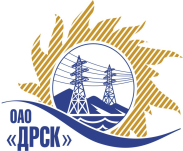 Открытое Акционерное Общество«Дальневосточная распределительная сетевая  компания»02.12.2014 г.   							                    № 102/УЭУведомление о внесение измененийв Извещение (документацию)          Настоящим извещением сообщаем, о внесении изменений в извещение (документацию) о проведении открытого электронного запроса цен от 21.11.14г.  № 31401718771 на право заключения договора на поставку продукции:лот 1 «Инструмент (бензоинструмент, электроинструмент, пневмоинструмент и т.д.)» для нужд филиала «Амурские электрические сети»;лот 2 «Инструмент (бензоинструмент, электроинструмент, пневмоинструмент и т.д.)» для нужд филиала «Хабаровские электрические сети»;Изменения внесены:В Извещение (документацию): пункт 13 читать в следующей редакции: «Предложения принимаются в соответствии с требованиями настоящего Извещения через функционал ЭТП с «21» ноября 2014 года  по 09 часов московского времени  05 декабря 2014 года. Вскрытие конвертов с заявками участников будет происходить на электронной торговой площадке в 09:00 московского времени)  08 декабря 2014 года.»пункт 14 читать в следующей редакции: «Место и дата рассмотрения предложений будет осуществлено  по адресу Организатора: . Благовещенск, ул. Шевченко, 28 до 26.12.2014 г. Организатор вправе, при необходимости, изменить данный срок.»пункт 15 читать в следующей редакции: «Предполагается, что подведение итогов  запроса предложений будет осуществлено  по адресу: . Благовещенск, ул. Шевченко, 28 до 15.01.2015 г. Организатор вправе, при необходимости, изменить данный срок.»Ответственный секретарь2 уровня ОАО «ДРСК»	                                                                           О.А. МоторинаКоротаева Т.В. тел.(416-2) 397-205okzt7@drsk.ru